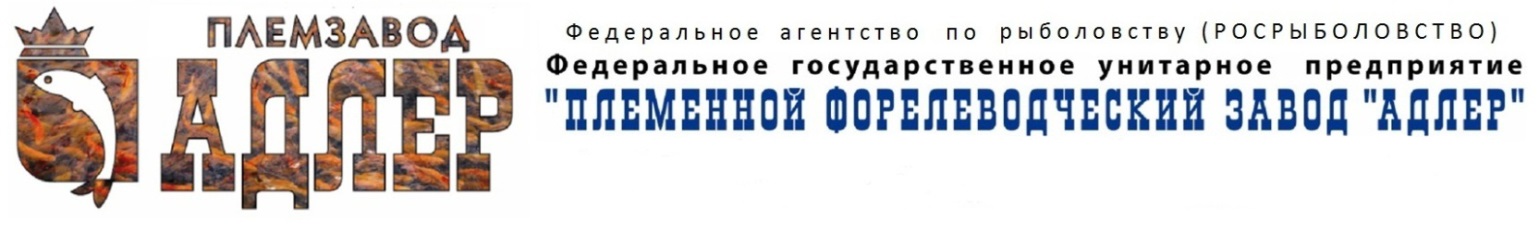 АКЦИОНЕРНОЕ ОБЩЕСТВО354393 г. Сочи, А-393, ул. Форелевая 45-А, ИНН 2367006890 КПП 236701001 ОГРН 1192375000850 ОКПО 35423984Телефон: 8 (862) 243-10-11Факс: 8 (862) 243-10-61 Сайт: www.forelevoe-hozyaistvo.ru E-Mail: info@forelevoe-hozyaistvo.ru Краснодарский РФ АО «Россельхозбанк» г. КраснодарРасчетный счет 40702810603070000714 Корреспондентский счет 30101810700000000536  БИК 040349536ПРИКАЗ25 июля 2022 года									        № 69-ОДОб утверждении прейскуранта на продукцию, реализуемую в магазинах АО «Племзавод «Адлер»В связи с изменением конъюнктуры рынка, с целью оптимизации прейскуранта продукции АО «Племзавод «Адлер»,ПРИКАЗЫВАЮ:Утвердить:Прейскурант на живую, охлажденную рыбу и рыбную продукцию, реализуемую в магазинах АО «Племзавод «Адлер», согласно Приложению № 1 к настоящему приказу.Прейскурант на упаковочные материалы и сувенирную продукцию                      АО «Племзавод «Адлер» согласно Приложению № 2 к настоящему приказу.2. В связи с принятием настоящего приказа считать утратившими силу:- приказ от 25 апреля 2022 года №40-ОД «Об утверждении прейскуранта на продукцию, реализуемую в АО «Племзавод «Адлер»;- приказ от 16 июня 2022 года №54-ОД «О внесении дополнений в приказ от 25 апреля 2022 года №40-ОД «Об утверждении прейскуранта на продукцию, реализуемую в АО «Племзавод «Адлер»;- приказ от 12 июля 2022 года №65-ОД «О внесении дополнений в приказ от 25 апреля 2022 года №40-ОД «Об утверждении прейскуранта на продукцию, реализуемую в АО «Племзавод «Адлер»;3. Делопроизводителю Сабаевой О.Г. ознакомить с настоящим приказом главного бухгалтера Солнцеву Е.Г., начальника отдела переработки рыбы, реализации услуг, розничной торговли и оптовых продаж Рощупкина В.В.4. Контроль за исполнением настоящего приказа возложить на главного бухгалтера Солнцеву Е.Г.5. Настоящий приказ вступает в силу с 26 июля 2022 года.Генеральный директор								        А.А. ЖигалкоПРИЛОЖЕНИЕ №1к приказу от 25.07.2022 № 69-ОДПРЕЙСКУРАНТна живую, охлажденную рыбу и рыбную продукцию, реализуемую в магазинах АО «Племзавод «Адлер»Генеральный директорАО «Племзавод «Адлер»									   А.А. ЖигалкоПРИЛОЖЕНИЕ №2к приказу от 25.07.2022 № 69-ОДПРЕЙСКУРАНТна упаковочные материалы и сувенирную продукцию АО «Племзавод «Адлер»Генеральный директорАО «Племзавод «Адлер»								   А.А. Жигалко С приказом ознакомлены:Главный бухгалтер 						   		          Е.Г. СолнцеваНачальник отдела переработки рыбы, реализации услуг, розничной торговли и оптовых продаж                                                                                     В.В. РощупкинЛИСТ СОГЛАСОВАНИЯпроекта приказа «Об утверждении прейскуранта на продукцию, реализуемую в АО «Племзавод «Адлер»Ответственный исполнитель: менеджер Ленькова Ю.С.Подпись исполнителя: _______________№ п/пНаименование продукции Единица измеренияЦена за 1 кг.(руб.)в т.ч.НДС Рыба живая / охлажденнаяСредняя навеска (гр.)1Форель прудовая (радужная) живая 200-40057010% 1Форель прудовая (радужная) живая 400-80065010%1Форель прудовая (радужная) живая 800-150075010%1Форель прудовая (радужная) живая 1500 и выше85010%2Форель прудовая (янтарная) живая200-40065010%2Форель прудовая (янтарная) живая400-80072010%2Форель прудовая (янтарная) живая800-150082010%2Форель прудовая (янтарная) живая1500 и выше92010%3Карп пресноводный живой1 кг38010%4Осетр живой (стерлядь)до 1 кг1300 20%5Осетр живой1 до 3 кг150020%6Осетр живой3 до 5 кг200020%7Осетр живой5 кг и выше260020%8Толстолобик живой38010%  РЫБНАЯ  ПРОДУКЦИЯПотрошеная обезжабренная охлажденная/мороженаяСредняя навеска (гр.)9Форель прудовая (радужная) охлажденная/мороженая потрошеная обезжабренная.200-40065010%9Форель прудовая (радужная) охлажденная/мороженая потрошеная обезжабренная.400-80070010%9Форель прудовая (радужная) охлажденная/мороженая потрошеная обезжабренная.800-150085010%9Форель прудовая (радужная) охлажденная/мороженая потрошеная обезжабренная.1500 и выше95010%10Форель прудовая (янтарная) охлажденная/мороженая потрошеная обезжабренная.200-40072010%10Форель прудовая (янтарная) охлажденная/мороженая потрошеная обезжабренная.400-80080010%10Форель прудовая (янтарная) охлажденная/мороженая потрошеная обезжабренная.800-150092010%10Форель прудовая (янтарная) охлажденная/мороженая потрошеная обезжабренная.1500 и выше110010%11Форель прудовая 2 сорт замороженная потрошенная 1 кг45010%12Форель прудовая н/с охлажденная не потрошенная 1 кг20010%13Осетр охлажденный потрошенный 1 до 3 кг170020%14Осетр охлажденный потрошенный3 до 8 кг240020%15Осетровые (стерлядь) охлажденная потрошеннаядо 1кг150020%16Наборы рыбные мороженые для ухи из форели1 кг25010%17Наборы рыбные мороженые для ухи из осетровых1 кг70020%18Наборы рыбные мороженые для ухи из толстолобика1 кг8010%19Форель прудовая (радужная) мороженая потрошёная (коробка 5 кг.)200-40062010%20Форель прудовая (янтарная) мороженая потрошёная (коробка 5 кг.)200-40069010%21Ставрида мороженая1 кг40010%22Барабуля мороженая1 кг70010%23Карп потрошеный охлажденный/мороженый1 кг47010%24Толстолобик потрошеный охлажденный/мороженый1 кг47010%25Стейки из форели1 кг53010%26Стейки из осетра1 кг1800 20% 27Камбала "Калкан" мороженая1 кг160010% Икра:Расфасовка28Икра форелевая соленая, п/э б.1/100гр.,1/200гр.1 кг750020%29Икра форелевая соленаястеклянная баночка:20%29Икра форелевая соленая1 шт. / 0,100 кг.75020%29Икра форелевая соленая1 шт. / 0,200 кг.150020%29Икра форелевая соленая1 шт. / 0,250 кг.187520%29Икра форелевая соленая1 шт. / 0,350 кг.262520%29Икра форелевая соленая1 шт. / 0,500 кг.375020%30Икра осетровых рыб соленая1 кг5500020%31стеклянная баночка:31Икра осетровых рыб соленая1 шт. / 0,050 кг. 275020%31Икра осетровых рыб соленая1 шт. / 0,090 кг. 500020%31Икра осетровых рыб соленая1 шт. / 0,100 кг.550020%31Икра осетровых рыб соленая1 шт. / 0,230 кг.1265020%31Икра осетровых рыб соленая1 шт. / 0,500 кг.2750020%Горячее копчение:32Форель горячего копчения потрошеная1 кг110010%33Форель кусок горячего копчения1 кг120010%34Голова форели горячего копчения1 кг65010%35Осетр (стерлядь) горячего копчения1 кг200020%36Барабуля горячего копчения1 кг.120010%37Ставрида горячего копчения1 кг.55010%38Сом горячего копчения1 кг60010%Холодное копчение:39Филе форели холодного копчения1 кг200010%40Балык осетра1 кг500020%41Форель потрошеная холодного копчения1 кг130010%42Форель холодного копчения потрошеная обезглавленная (спинка) 1 кг170010%43Отходы форели от разделки провесочные и копченые (набор к пиву)1 кг55010%44Карп холодного копчения1 кг55010%45Осетр (стерлядь) кусок холодного копчения1 кг3500 20% 46Барабуля холодного копчения1 кг120010%47Ставрида холодного копчения1 кг55010%48Балык толстолобика1 кг55010%49Брюшки лосося холодного копчения (до 3 см.)1 кг90010%50Брюшки лосося холодного копчения (свыше 3 см.)1 кг150010%Вяленая:51Форель прудовая (янтарная) потрошеная вяленая1 кг160010%52Форель прудовая (радужная) потрошеная вяленая1 кг130010%53Камбала вяленая1 кг125010%54Барабуля вяленая1 кг.120010%55Ставрида вяленая1 кг.55010%Соленая:10%56Форель соленая разделанная на пласт обезглавленная (филе)1 кг190010%57Форель соленая потрошеная с головой 1 кг90010%58Форель соленая, разделанная на куски 0,35 кг.35010%58Форель соленая, разделанная на куски 0,4 кг. 40010%58Форель соленая, разделанная на куски 0,65 кг.65010%Субпродукты59Субпродукты (молоки)1 кг20020%60Субродукты (икра)1 кг45020%61Субродукты (печень)1 кг25020%Продукты аквакультуры20%62Продукт аквакультуры МИДИЯ ЖИВАЯ1 кг40020%63Устрица Черноморская живая №3 (50-65 грамм)1 шт18020%64Устрица Черноморская живая №2 (86-110 грамм)1 шт20020%65Устрица Черноморская живая №1 (111-120 грамм)1 шт22020%66Форель прудовая (радужная) живая (100 кг) 200-40043010%66Форель прудовая (радужная) живая (100 кг) 400-80047010%66Форель прудовая (радужная) живая (100 кг) 800-150057010%67Форель прудовая (янтарная) живая (100 кг)200-40052010%67Форель прудовая (янтарная) живая (100 кг)400-80059010%67Форель прудовая (янтарная) живая (100 кг)800-150070010%68Форель прудовая (радужная) охлажденная/мороженая потрошеная обезжабренная (100 кг)200-40045010%68Форель прудовая (радужная) охлажденная/мороженая потрошеная обезжабренная (100 кг)400-80057010%68Форель прудовая (радужная) охлажденная/мороженая потрошеная обезжабренная (100 кг)800-150066010%69Форель прудовая (янтарная) охлажденная/мороженая потрошеная обезжабренная (100 кг)200-40057010%69Форель прудовая (янтарная) охлажденная/мороженая потрошеная обезжабренная (100 кг)400-80068010%69Форель прудовая (янтарная) охлажденная/мороженая потрошеная обезжабренная (100 кг)800-150078010%КонсервыЕдиница измеренияЦена за 1шт(руб)НДС 70Осетр в с/с (натуральный) (банка 240 гр.)шт45020%71Осетр в т/с (банка 240 гр.)шт45020%72Осетр копченый в масле (банка 220 гр.)шт45020%73Осетр в олив. масле с рисом (банка 290 гр.)шт30020%74Осетр в олив. масле с гречкой (банка 290 гр.)шт30020%75Суп Том-ям с осетром (банка 530 гр.)шт36020%76Печень осетра (банка 240 гр.)шт60020%77Уха из осетра  (банка 500 гр.)шт27020%78Уха из осетра "По-Царски" (банка 530 гр.)шт37020%79Форель радужная в с/с (натуральная) (банка 240 гр.)шт30020%80Форель в т/с (банка 240 гр.)шт30020%81Уха из радужной форели, "По Царски" (банка 530гр.)шт27020%82Харчо из осетра с грецкими орехами (банка 530 гр.)шт32020%83Суп- гуляш из осетра с шампиньонами (банка 530гр.)шт32020%84Щи из осетра, "По-Царски" (банка 530 гр.)шт30020%КонсервыЕдиница измеренияЦена за 1 кор.(руб)НДС 85Осетр в с/с (натуральный) (банка 240 гр.)кор3600/820%86Осетр в т/с (банка 240 гр.)кор3600/820%87Осетр копченый в масле (банка 220 гр.)кор3600/820%88Осетр в олив. масле с рисом (банка 290 гр.)кор2160/820%89Осетр в олив. масле с гречкой (банка 290 гр.)кор2160/820%90Суп Том-ям с осетром (банка 530 гр.)кор1280/420%91Печень осетра (банка 240 гр.)кор4400/820%92Уха из осетра  (банка 500 гр.)кор900/420%93Уха из осетра "По-Царски" (банка 530 гр.)кор1300/420%94Форель радужная в с/с (натуральная) (банка 240 гр.)кор2400/820%95Форель в т/с (банка 240 гр.)кор2400/820%96Уха из радужной форели, "По Царски" (банка 530гр.)кор920/420%97Харчо из осетра с грецкими орехами (банка 530 гр.)кор1150/420%98Суп- гуляш из осетра с шампиньонами (банка 530гр.)кор1150/420%99Щи из осетра, "По-Царски" (банка 530 гр.)кор1150/420% № п/пНаименование продукцииЕдиница измеренияЦена  за 1 шт. (руб.)НДС1Пакет-майкашт.520%2Пакет 40*60шт.1520%3Пакет 50*80шт.2020%4Пакет с ручками (цветной ПВД 40*50) 55 мкр шт.11020%5Пакет с ручками (цветной ПВД 30*40) 55 мкршт.8020%6Коробка картонная «Чемодан»шт.10020%7Термопакет (42*45)шт.15020%8Магнитшт.10020%№ п/пДолжностьДата согласования документаСогласование(подпись)ФИОЗаместитель генерального директора по экономике и финансамЛ.П. Ромасёва Первый заместитель генерального директораД.Я. МоторныйГлавный бухгалтер Е.Г. Солнцева Начальник отдела переработки рыбы, реализации услуг, розничной торговли и оптовых продажВ.В. РощупкинЮрист И.Н. Свириденко